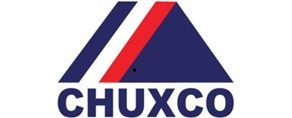 CAPABILITY STATEMENTCore CompetenciesDesign & Engineering ServicesProject ManagementManufacturingInnovationInternational SalesPast PerformanceDepartment of DefenseVeterans AdministrationGeneral Services AdministrationChilean Air ForceEnaerHospitals and clinics world-wideFAA Repair Stations DifferentiatorsThe team consists of highly skilled professionals with a unique combination of technology, regulatory and engineering industry expertise, worldwide marketing, strategic partnerships, legal, finance and accounting expertise, as well as project management execution capabilities.Proprietary Newly Patented TechnologiesRapid Design & Engineering ServicesRapid manufacture in Salem, Massachusetts U.S.A.International Brain Pool / Think TankCompetitive PricesSuperior QualityCompany DataIn the recent past, our manufacturers, the MOST CARDIO, LLC team has developed and sold medical products such as patented reposable instrument platforms for minimally invasive surgeries, engineering products like patented linear actuators (currently in use by the Department of Defense) and a line of Consumer Independence Assurance Products that were patented, commercialized and launched in 2016.List of Specific Pertinent Codes and Data(NAICS) CODES332710 – Machine Shops332991 – Ball and Roller Bearing Manufacturing (Precision Motion Orbital Ball Screws)336419 – Other Guided Missile and Space Vehicle Parts and Auxiliary Equipment Manufacturing339112 – Laparoscopic - robotic heart maintenance and surgery device. Manufacturing, Ophthalmic instruments and apparatus (except laser surgical) manufacturing541330 – Engineering Services (Precision Motion Orbital Ball Screws)(FSC) CODES2040 – Marine Hardware and Hull Items (Precision Motion Orbital Ball Screws)3130 – Bearings, Mounted (orbital ball screws)5999 – Miscellaneous Electrical and Electronic Components6515 – Medical and Surgical Instruments, Equipment, and Supplies(SIC) CODES3562 – Ball and Roller Bearings (orbital ball screws – actuators)3728 – Aircraft Parts and Equipment, Nec3769 – Space Vehicle Equipment, Nec3841 – Surgical and Medical Instruments8711 – Engineering Services (orbital ball screws – actuators)1 Alhambra Plaza - Penthouse Floor, Coral Gables, FL 33134Tel: 844-747-7377 Tel: 305-470-9595 Fax 305-470-9594Email: cgalan@ameritekusa.comWeb: www.ameritekusa.com